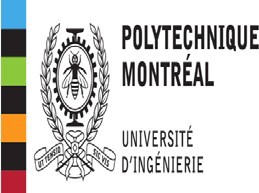 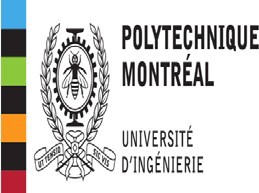 Ce travail est réalisé individuellement par chaque étudiant inscrit au cours. Chaque étudiant le fait SEUL sans demander de l’aide à d’autres.En apposant sa signature ci-dessous, l’étudiant (e) certifie sur son honneur avoir fait ce travail seul. L’obtention des résultats présentés et la rédaction de ce travail ne fait l’objet d’aucun plagiat, partiel ou total.Information concernant le plagiat à Polytechnique : http://www.polymtl.ca/etudes/ppp/index.php Exigences pour la rédaction du rapport :  consulter la page 2 du plan de coursLe  site WEB du cours : https://cours.polymtl.ca/mth6301/MTH8302.htm    contient•   La définition des exercices dans le document    MTH8302-Exercices.pdf•   Le fichier des données des exercices en format Statistica :  MTH8302-Devoirs-data.stwet  en format Excel     MTH8302-Devoirs-data.xlsxUne copie de cette page (format Word) à utiliser comme la page 1 de votre rapport du devoir à remettreest disponible sur le site.Information à compléterNom obligatoire  du fichier à transmettre au professeur par courriel   : bernard.clement@polymtl.caFFFF_mmm_2024_MTH8302_devoirN.pdfFFFF = nom de famille    mmm = matricule    N = numéro du devoir (1, 2, 3, 4)Devoir 1 : faire les exercises suivants définis dans  MTH8302-Exercices.pdfqualité               10exercicenomValeur / 100Mth8302-exer01Anscombe20obtenuMth8302-exer02Vaccin25obtenuMth8302-exer03Croissance25obtenuMth8302-exer04Classement20obtenu